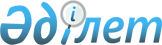 "Құрып кету қаупі төнген жабайы фауна мен флора түрлерімен халықаралық сауда туралы конвенцияның күші қолданылатын жануарлар түрлерін Қазақстан Республикасының аумағына әкелуге және Қазақстан Республикасының аумағынан әкетуге әкімшілік органның рұқсаттар беру қағидаларын бекіту туралы" 2015 жылғы 27 ақпандағы Қазақстан Республикасы Ауыл шаруашылығы министрінің міндетін атқарушысының № 18-03/143 бұйрығына өзгерістер енгізу туралыҚазақстан Республикасы Экология, геология және табиғи ресурстар министрінің 2020 жылғы 18 мамырдағы № 108 бұйрығы. Қазақстан Республикасының Әділет министрлігінде 2020 жылғы 18 мамырда № 20660 болып тіркелді
      ЗҚАИ-ның ескертпесі!

      Осы бұйрықтың қолданысқа енгізілу тәртібін 4 т. қараңыз
      БҰЙЫРАМЫН:
      1. "Құрып кету қаупі төнген жабайы фауна мен флора түрлерімен халықаралық сауда туралы конвенцияның күші қолданылатын жануарлар түрлерін Қазақстан Республикасының аумағына әкелуге және Қазақстан Республикасының аумағынан әкетуге әкімшілік органның рұқсаттар беру қағидаларын бекіту туралы" Қазақстан Республикасы Ауыл шаруашылығы министрінің міндетін атқарушының 2015 жылғы 27 ақпандағы № 18-03/143 бұйрығына (нормативтік құқықтық актілерді мемлекеттік тіркеу тізілімінде № 11935 болып тіркелген, 2015 жылғы 23 қыркүйекте "Әділет" ақпараттық-құқықтық жүйесінде жарияланған) мынадай өзгерістер енгізілсін:
      бұйрықтың атауы мынадай редакцияда жазылсын:
      "Құрып кету қаупі төнген жабайы фауна мен флора түрлерімен халықаралық сауда туралы конвенцияның күші қолданылатын жануарлар түрлерін Қазақстан Республикасының аумағына импорттауға, Қазақстан Республикасының аумағынан экспорттауға және (немесе) кері экспорттауға әкімшілік органның рұқсаттар беру қағидаларын бекіту туралы";
      бұйрықтың 1-тармағы мынадай редакцияда жазылсын:
      "1. Қоса беріліп отырған Құрып кету қаупі төнген жабайы фауна мен флора түрлерімен халықаралық сауда туралы конвенцияның күші қолданылатын жануарлар түрлерін Қазақстан Республикасының аумағына импорттауға, Қазақстан Республикасының аумағынан экспорттауға және (немесе) кері экспорттауға әкімшілік органның рұқсаттар беру қағидалары бекітілсін.";
      Құрып кету қаупі төнген жабайы фауна мен флора түрлерімен халықаралық сауда туралы конвенцияның күші қолданылатын жануарлар түрлерін Қазақстан Республикасының аумағына импорттауға, Қазақстан Республикасының аумағынан экспорттауға және (немесе) кері экспорттауға әкімшілік органның рұқсаттар беру қағидалары осы бұйрыққа қосымшаға сәйкес жаңа редакцияда жазылсын.
      2. Қазақстан Республикасы Экология, геология және табиғи ресурстар министрлігінің Орман шаруашылығы және жануарлар дүниесі комитеті заңнамада белгіленген тәртіппен:
      1) осы бұйрықтың Қазақстан Республикасы Әділет министрлігінде мемлекеттік тіркелуін;
      2) осы бұйрық ресми жарияланғаннан кейін оның Қазақстан Республикасы Экология, геология және табиғи ресурстар министрлігінің интернет-ресурсында орналастырылуын;
      3) осы бұйрық мемлекеттік тіркелгеннен кейін он жұмыс күні ішінде Қазақстан Республикасы Экология, геология және табиғи ресурстар министрлігінің Заң қызметі департаментіне осы тармақтың 1) және 2) тармақшаларында көзделген іс-шаралардың орындалуы туралы мәліметтердің ұсынылуын қамтамасыз етсін.
      3. Осы бұйрықтың орындалуын бақылау жетекшілік ететін Қазақстан Республикасының Экология, геология және табиғи ресурстар вице-министріне жүктелсін.
      4. Осы бұйрық алғашқы ресми жарияланған күнінен кейін күнтізбелік жиырма бір күн өткен соң қолданысқа енгізіледі.
      "КЕЛІСІЛГЕН"
      Қазақстан Республикасы
      Цифрлық даму, инновациялар және
      аэроғарыш өнеркәсібі министрлігі
      "КЕЛІСІЛГЕН"
      Қазақстан Республикасы
      Ұлттық экономика министрлігі "Құрып кету қаупі төнген жабайы фауна мен флора түрлерімен халықаралық сауда туралы конвенцияның күші қолданылатын жануарлар түрлерін Қазақстан Республикасының аумағына импорттауға, Қазақстан Республикасының аумағынан экспорттауға және (немесе) кері экспорттауға әкімшілік органның рұқсаттар беру қағидалары 1-тарау. Жалпы ережелер
      1. Құрып кету қаупі төнген жабайы фауна мен флора түрлерімен халықаралық сауда туралы конвенцияның күші қолданылатын жануарлар түрлерін Қазақстан Республикасының аумағына импорттауға, Қазақстан Республикасының аумағынан экспорттауға және (немесе) кері экспорттауға әкімшілік органның рұқсаттар беру қағидалары (бұдан әрі – Қағидалар) "Жануарлар дүниесін қорғау, өсімін молайту және пайдалану туралы" 2004 жылғы 9 шілдедегі Қазақстан Республикасы Заңының 9-бабы 1-тармағының 52) тармақшасына және "Рұқсаттар және хабарламалар туралы"2014 жылғы 16 мамырдағы Қазақстан Республикасы Заңының 12-бабы 1-тармағының 4) тармақшасына сәйкес әзірленді және Құрып кету қаупі төнген жабайы фауна мен флора түрлерімен халықаралық сауда туралы конвенцияның күші қолданылатын жануарлар түрлерін Қазақстан Республикасының аумағына импорттауға, Қазақстан Республикасының аумағынан экспорттауға және (немесе) кері экспорттауға әкімшілік органның рұқсаттар беру тәртібін айқындайды.
      2. Осы Қағидаларда мынадай негізгі ұғымдар пайдаланылады:
      1) әкімшілік орган – "Жануарлар дүниесін қорғау, өсімін молайту және пайдалану туралы" Қазақстан Республикасы Заңының 8-бабының 5-тармағына сәйкес ұрып кету қаупі төнген жабайы фауна мен флора түрлерімен халықаралық сауда туралы конвенция бойынша Қазақстан Республикасының міндеттемелерін орындауды ұйымдастыру Қазақстан Республикасының Үкіметі тағайындаған ұлттық әкімшілік орган;
      2) өтініш беруші –лицензиялаудан немесе рұқсат беру рәсімінен өту үшін тиісті рұқсат беру органына жүгінген немесе хабарлама жіберген жеке немесе заңды тұлға, заңды тұлғаның филиалы немесе өкілдігі, лицензиат, екінші санаттағы рұқсатты иеленуші;
      3) Конвенция –Қазақстан Республикасы "Қазақстан Республикасының Құрып кету қаупі төнген жабайы фауна мен флора түрлерімен халықаралық сауда туралы конвенцияға қосылуы туралы" 1999 жылғы 26 сәуірдегі Қазақстан Республикасының Заңына сәйкес қосылған Құрып кету қаупі төнген жабайы фауна мен флора түрлерімен халықаралық сауда туралы конвенция;
      4) ғылыми ұйым – Конвенция бойынша ғылыми қорытынды беру үшін Қазақстан Республикасының Үкіметі тағайындаған ұйым;
      5) үлгі – Конвенцияның 1, 2, 3-қосымшаларына енгізілген кез келген тірі немесе өлі жануар немесе олардың оңай танылатын кез келген бөлігі немесе дериваты;
      6) рұқсат – рұқсат беру органдары лицензиялау немесе рұқсат беру рәсімі арқылы жүзеге асыратын, жеке немесе заңды тұлғаның қызметті немесе әрекеттерді (операцияларды) жүзеге асыруға құқығын растау;
      7) тарап – өзі үшін Конвенция күшіне енген мемлекет. 2-тарау. Құрып кету қаупі төнген жабайы фауна мен флора түрлерімен халықаралық сауда туралы конвенцияның күші қолданылатын жануарлар түрлерін Қазақстан Республикасының аумағына импорттауға, Қазақстан Республикасының аумағынан экспорттауға және (немесе) кері экспорттауға әкімшілік органның рұқсаттар беру тәртібі
      3. Құрып кету қаупі төнген жабайы фауна мен флора түрлерімен халықаралық сауда туралы конвенцияның күші қолданылатын жануарлар түрлерін Қазақстан Республикасының аумағына импорттауға, Қазақстан Республикасының аумағынан экспорттауға және (немесе) кері экспорттауға рұқсат алуға арналған өтінішке қоса берілетін құжаттардың бірі конвенцияның ІІІ-V бабына сәйкес ғылыми органның қорытындысы болып табылады.
      Құрып кету қаупі төнген жабайы фауна мен флора түрлерімен халықаралық сауда туралы конвенцияның күші қолданылатын жануарлар түрлерін Қазақстан Республикасының аумағына импорттауға, Қазақстан Республикасының аумағынан экспорттауға және (немесе) кері экспорттауға ғылыми қорытынды алу үшін өтініш беруші ғылыми ұйымға қағаз нысанында мыналарды:
      1) осы Қағидаларға сәйкес нысан бойынша Құрып кету қаупі төнген жабайы фауна мен флора түрлерімен халықаралық сауда туралы конвенцияның күші қолданылатын жануарлар түрлерін Қазақстан Республикасының аумағына импорттауға, Қазақстан Республикасының аумағынан экспорттауға және (немесе) кері экспорттауға ғылыми қорытынды алуға арналған өтінішті;
      2) Қазақстан Республикасының аумағына үлгілерді импорттау кезінде, егер үлгі Конвенцияға 1, 2, 3-қосымшаларға енгізілген жағдайда, экспорттауға арналған рұқсаттың немесе кері экспорттауға арналған сертификаттың көшірмесін;
      3) Қазақстан Республикасының аумағында мекендейтін жануарларды, олардың бөліктері мен дериваттарын табиғи ортасынан алу жағдайында электрондық құжат нысанындағы аң аулауға арналған рұқсаттың көшірмесін;
      4) аушы жыртқыш құстарды Қазақстан Республикасының аумағына импорттау, аумағынан экспорттау және (немесе) кері экспорттау кезінде сақиналары (микрочиптері) бар фотосуреттерді, сондай-ақ аушы жыртқыш құс паспортының көшірмесін;
      5) үлгілерді Қазақстан Республикасының аумағына импорттау, аумағынан экспорттау және (немесе) кері экспорттау кезінде аталған іс-қимылды жасау ниетін растайтын экспорттаушы мен импорттаушы арасындағы келісімшарттың немесе шарттың көшірмесін, сондай-ақ импортталатын, экспортталатын және (немесе) кері экспортталатын өнімнің саны мен көлемі, жынысы, өнім түрі мен оның сипаттамасы (тірі, консервіленген, ұрықтандырылған, криоконсервіленген) туралы мәліметтер көрсетілген құжатты;
      6) Қазақстан Республикасында қолдан өсірілген үлгілерді Қазақстан Республикасының аумағынан экспорттау және (немесе) кері экспорттау кезінде Конвенцияның І және ІІ қосымшаларына түрлері енгізілген жануарларды қолдан өсіру қызметінің басталғаны немесе тоқтатылғаны туралы хабарламаның көшірмесі және (немесе) Конвенцияның І және ІІ қосымшаларына түрлері енгізілген жануарларды қолдан өсіруді жүзеге асыратын жеке және заңды тұлғалардың әкімшілік органда тіркелуі туралы куәлік, аралық бонитирлеу актілері, сондай-ақ сатып алған жағдайда үлгілерді сатып алу туралы құжаттардың (жүкқұжат, шарт, актілер) көшірмелерін жібереді.
      4. Ғылыми ұйым Құрып кету қаупі төнген жабайы фауна мен флора түрлерімен халықаралық сауда туралы конвенцияның күші қолданылатын жануарлар түрлерін Қазақстан Республикасының аумағына импорттауға, Қазақстан Республикасының аумағынан экспорттауға және (немесе) кері экспорттауға ғылыми қорытынды алуға арналған өтініш келіп түскен сәттен бастап 3 (үш) жұмыс күні ішінде оны қарайды және ғылыми қорытынды береді не мынадай:
      1) Құрып кету қаупі төнген жабайы фауна мен флора түрлерімен халықаралық сауда туралы конвенцияның күші қолданылатын жануарлар түрлерін Қазақстан Республикасының аумағына импорттауға, Қазақстан Республикасының аумағынан экспорттауға және (немесе) кері экспорттауға ғылыми қорытынды алуға белгіленген нысан бойынша өтініш берген;
      2) ұсынылған құжаттарда дұрыс емес мәліметтер болған;
      3) егер үлгілерді импорттау, экспорттау және (немесе) кері экспорттау олардың тірі қалуына қатер төндіретін жағдайларда ғылыми қорытынды беруден бас тартады.
      5. Ғылыми қорытынды ғылыми ұйымның фирмалық бланкісінде ресімделеді, оған уәкілетті лауазымды адам қол қояды және ғылыми ұйымның мөрі басылады.
      6. "Құрып кету қаупі төнген жабайы фауна мен флора түрлерімен халықаралық сауда туралы конвенцияның күші қолданылатын жануарлар түрлерін Қазақстан Республикасының аумағына импорттауға, Қазақстан Республикасының аумағынан экспорттауға және (немесе) кері экспорттауға әкімшілік органның рұқсаттар беру" мемлекеттік қызметті (бұдан әрі – мемлекеттік көрсетілетін қызмет) Қазақстан Республикасы Экология, геология және табиғи ресурстар министрлігі Орман шаруашылығы және жануарлар дүниесі комитеті атынан әкімшілік орган (бұдан әрі – көрсетілетін қызметті беруші) көрсетеді.
      Мемлекеттік қызмет көрсету процесінің сипаттамасын, нысанын, мазмұны мен нәтижесін, сондай-ақ мемлекеттік қызмет көрсету ерекшеліктерін ескере отырып, өзге де мәліметтерді қамтитын мемлекеттік қызмет көрсетуге қойылатын негізгі талаптардың тізбесі осы Қағидаларға 2-қосымшаға сәйкес нысан бойынша мемлекеттік қызмет стандартында жазылған.
      7. Мемлекеттік көрсетілетін қызметті алу үшін жеке және (немесе) заңды тұлғалар (бұдан әрі – көрсетілетін қызметті алушы) көрсетілетін қызметті берушіге "электрондық үкіметтің" www.egov.kz, www.elісense.kz веб-порталы арқылы (бұдан әрі – портал)мынадай құжаттарды:
      1) осы Қағидаларға 3-қосымшаға сәйкес нысан бойынша өтініш берушінің электрондық цифрлық қолтаңбасымен (бұдан әрі – ЭЦҚ) куәландырылған электрондық құжат нысанында Құрып кету қаупі төнген жабайы фауна мен флора түрлерімен халықаралық сауда туралы конвенцияның күші қолданылатын жануарлар түрлерін Қазақстан Республикасының аумағына импорттауға, Қазақстан Республикасының аумағынан экспорттауға және (немесе) кері экспорттауға рұқсат алуға өтініш;
      2) жеке мақсатта импорттауды, экспорттауды және (немесе) кері экспорттауды жүзеге асыратын адамдарды қоспағанда, осы импорттау, экспорттау және (немесе) кері экспорттау туралы ниетін растайтын экспорттаушы мен импорттаушы арасындағы келісімшарттың немесе шарттың электрондық көшірмесін;
      3) үлгілерді Қазақстан Республикасының аумағына импорттау кезінде, егер үлгі Конвенцияның 1, 2, 3-қосымшаларына енгізілген жағдайда, экспорттауға арналған рұқсаттың немесе кері экспорттауға арналған сертификаттың электрондық көшірмесін;
      4) ғылыми ұйым қорытындысының электрондық көшірмесін;
      5) "Салық және бюджетке төленетін басқа да міндетті төлемдер туралы" 2017 жылғы 25 желтоқсандағы Қазақстан Республикасы Кодексінің (Салық кодексі) 615-бабының 2) тармақшасына сәйкес Құрып кету қаупі төнген жабайы фауна мен флора түрлерімен халықаралық сауда туралы конвенцияның күші қолданылатын жануарлар түрлерін Қазақстан Республикасының аумағына импорттауға, Қазақстан Республикасының аумағынан экспорттауға және (немесе) кері экспорттауға рұқсаттар беру үшін бюджетке мемлекеттік баждың төленгенін растайтын мәліметтерді;
      6) жануарлар түрлерін, олардың бөліктері мен дериваттарын Қазақстан Республикасының аумағында мекендеу табиғи ортасынан алып қойған жағдайда электрондық құжат нысанында аң аулауға рұқсатты береді.
      8. Құжаттарды тапсырған кезде көрсетілетін қызметті алушының "жеке кабинетіне" портал арқылы мемлекеттік қызмет көрсету үшін сұрау салудың қабылданғаны туралы статус жіберіледі. 
      Жеке басын куәландыратын құжаттар туралы, заңды тұлғаны мемлекеттік тіркеу (қайта тіркеу) туралы, дара кәсіпкер ретінде мемлекеттік тіркеу туралы не дара кәсіпкер ретінде қызметтің басталғаны туралы мәліметтерді Құрып кету қаупі төнген жабайы фауна мен флора түрлерімен халықаралық сауда туралы конвенцияның күші қолданылатын жануарлар түрлерін Қазақстан Республикасының аумағына импорттауға, Қазақстан Республикасының аумағынан экспорттауға және (немесе) кері экспорттауға рұқсат беру үшін бюджетке мемлекеттік баж төлеуді, аң аулауға рұқсатты көрсетілетін қызметті беруші тиісті ақпараттық жүйелерден "электрондық үкімет" шлюзі арқылы алады.
      9. Көрсетілетін қызметті беруші құжаттар түскен күні рұқсат алуға келіп түскен өтінішті және оған қоса берілген құжаттарды қабылдауды және тіркеуді жүзеге асырады және көрсетілетін қызметті берушінің жауапты құрылымдық бөлімшесіне орындауға береді (көрсетілетін қызметті алушы сағат 18.00-ден кейін немесе Қазақстан Республикасының еңбек заңнамасына және "Қазақстан Республикасындағы мерекелер туралы" 2001 жылғы 13 желтоқсандағы Қазақстан Республикасы Заңының 5-бабына сәйкес демалыс және мереке күндері жүгінген кезде өтінішті қабылдау келесі жұмыс күні жүзеге асырылады).
      Көрсетілетін қызметті берушінің жауапты құрылымдық бөлімшесі құжаттарды алған сәттен бастап 2 (екі) жұмыс күні ішінде ұсынылған құжаттардың толықтығын тексереді. Көрсетілетін қызметті алушы осы Қағидалардың 7-тармағында көзделген тізбеге сәйкес құжаттар топтамасын толық ұсынбаған және (немесе) қолданылу мерзімі өтіп кеткен құжаттарды ұсынған жағдайда, көрсетілетін қызметті беруші өтінішті одан әрі қараудан дәлелді бас тартуды қалыптастырады және оны көрсетілетін қызметті берушінің уәкілетті адамның ЭЦҚ-сымен қол қойылған электрондық құжат нысанында көрсетілетін қызметті алушының "жеке кабинетіне" жібереді.
      Құжаттар топтамасы толық болған кезде көрсетілетін қызметті беруші құжаттар түскен күннен бастап 3 (үш) жұмыс күні ішінде осы Қағидаларға сәйкестігін қарайды және осы Қағидаларға 4-қосымшаға сәйкес нысан бойынша Құрып кету қаупі төнген жабайы фауна мен флора түрлерімен халықаралық сауда туралы конвенцияның күші қолданылатын жануарлар түрлерін Қазақстан Республикасының аумағына импорттауға, Қазақстан Республикасының аумағынан экспорттауға және (немесе) кері экспорттауға рұқсат беру туралы не мемлекеттік қызметті көрсетуден дәлелді бас тарту туралы шешім қабылдайды.
      Портал арқылы көрсетілетін қызметті алушының "жеке кабинетіне" көрсетілетін қызметті берушінің уәкілетті адамының ЭЦҚ-сы қойылған электрондық құжат нысанында мемлекеттік қызмет көрсету нәтижесін беру орны туралы хабарлама жіберіледі.
      10. Көрсетілетін қызметті беруші мынадай:
      1) мемлекеттік қызметті алу үшін көрсетілетін қызметті алушы ұсынған құжаттардың және (немесе) оларда қамтылған деректердің (мәліметтердің) дәйексіздігі анықталуы;
      2) көрсетілетін қызметті алушының және (немесе) мемлекеттік қызметті көрсету үшін қажетті ұсынылған материалдардың, объектілердің, деректер мен мәліметтердің осы Қағидалардың талаптарына сәйкес келмеуі;
      3) көрсетілетін қызметті алушыға қатысты белгілі бір мемлекеттік қызметті алуды талап ететін қызметке немесе жекелеген қызмет түрлеріне тыйым салу туралы заңды күшіне енген сот шешімі (үкімі) болған жағдайда;
      4) көрсетілетін қызметті алушыға қатысты заңды күшіне енген сот шешімінің болуы, соның негізінде көрсетілетін қызметті алушының мемлекеттік көрсетілетін қызметті алуға байланысты арнайы құқықтан айырылуы негіздері бойынша мемлекеттік қызмет көрсетуден бас тартады.
      11. Рұқсат осы Қағидаларға 5-қосымшаға сәйкес нысан бойынша әкімшілік органның Құрып кету қаупі төнген жабайы фауна мен флора түрлерімен халықаралық сауда туралы конвенцияның күші қолданылатын жануарлар түрлерін Қазақстан Республикасының аумағына импорттауға, Қазақстан Республикасының аумағынан экспорттауға және (немесе) кері экспорттауға рұқсат беру журналына қол қойғыза отырып, өтініш берушінің сенімхаты бойынша өтініш берушіге (не сенімхат бойынша өкіліне) беріледі.
      12. Рұқсатта осы Қағидаларға 4-қосымшада көрсетілген ақпарат, оны берген сәттен бастап тек алты ай ішіндегі үлгілерді импорттау, экспорттау және (немесе) кері экспорттау үшін қолданылу кезеңі қамтылады. 3-тарау. Көрсетілетін қызметті берушінің және (немесе) олардың лауазымды адамдарының мемлекеттік қызметтер көрсету мәселелері бойынша шешімдеріне, әрекеттеріне (әрекетсіздігіне) шағымдану тәртібі
      13. Мемлекеттік қызмет көрсету мәселелері бойынша көрсетілетін қызметті беруші қызметкерлерінің және (немесе) оның лауазымды адамдарының шешімдеріне, әрекетіне (әрекетсіздігіне) шағымдану үшін шағым көрсетілетін қызметті беруші басшысының атына беріледі. 
      Көрсетілетін қызметті берушінің мекенжайына келіп түскен көрсетілетін қызметті алушының шағымы тіркелген күнінен бастап 5 (бес) жұмыс күні ішінде қаралуға жатады. Шағымды қарау нәтижелері туралы дәлелді көрсетілетін қызметті алушыға почта байланысы арқылы жіберіледі не көрсетілетін қызметті берушінің кеңсесінде қолма-қол беріледі.
      Мемлекеттік қызметтер көрсету сапасын бағалау және бақылау жөніндегі уәкілетті органның атына келіп түскен көрсетілетін қызметті алушының шағымы тіркелген күнінен бастап он бес жұмыс күні ішінде қаралуға жатады.
      Көрсетілген мемлекеттік қызмет нәтижелерімен келіспеген жағдайда, көрсетілетін қызметті алушы мемлекеттік қызметтер көрсету сапасын бағалау және бақылау жөніндегі уәкілетті органға шағыммен жүгіне алады. Құрып кету қаупі төнген жабайы фауна мен флора түрлеріменхалықаралық сауда туралы конвенцияның күші қолданылатынжануарлар түрлерін Қазақстан Республикасыныңаумағына импорттауға, Қазақстан Республикасыныңаумағынан экспорттауға және (немесе)кері экспорттауға ғылыми қорытынды алуға арналған өтініш Үлгілерді импорттауға, экспорттауға және (немесе) кері экспорттауға ғылыми қорытынды беруіңізді сұраймын _______________________________________________________________
      Ұсынылған ақпараттың дұрыстығын растаймын және дұрыс емес мәліметтерді ұсынғаным үшін Қазақстан Республикасы заңнамасына сәйкес жауапкершілік туралы хабардармын. 
      Ақпараттық жүйелерде қамтылған заңмен қорғалатын құпияны құрайтын мәліметтерді пайдалануға келісемін.
      Өтініш берілген күн 20____жылғы "___"________________.
      _________________________________________________________________ 
      (тегі, аты, әкесінің аты (бар болса), қолы, мөрдің (бар болса) орны 
      (дара кәсіпкерлік субъектілері болып табылатын адамдарды қоспағанда) Құрып кету қаупі төнген жабайы фауна мен флора түрлерімен халықаралық сауда туралы конвенцияның күші қолданылатын жануарлар түрлерін Қазақстан Республикасының аумағына импорттауға, Қазақстан Республикасының аумағынан экспорттауға және (немесе) кері экспорттауға рұқсат алуға арналған өтініш Үлгілерді __________________________________ импорттауға,  (қажеттісінің астын сызу керек)  экспорттауға және (немесе) кері экспорттауға рұқсат беруді сұраймын.
      Ұсынылған ақпараттың дұрыстығын растаймын және дұрыс емес мәліметтер ұсынғаным үшін Қазақстан Республикасының заңнамасына сәйкес жауапкершілік жайында хабардармын. 
      Ақпараттық жүйелерде қамтылған заңмен қорғалатын құпияны құрайтын мәліметтерді пайдалануға келісемін.
      Өтініш берілген күні 20____жылғы "___"________________
      ____________________________________________________________________ 
      (аты, әкесінің аты (бар болса), тегі, қолы, мөр орны 
      (дара кәсіпкерлік субъектілері болып табылатын адамдарды қоспағанда) Құрып кету қаупі төнген жабайы фауна мен флора түрлері мен халықаралық сауда туралы конвенцияның күші қолданылатын жануарлар түрлерін Қазақстан Республикасының аумағына импорттауға, Қазақстан Республикасының аумағынан экспорттауға және (немесе) кері экспорттауға әкімшілік органның рұқсаты Құрып кету қаупі төнген жабайы фауна мен флора түрлерімен халықаралық сауда туралы конвенцияның күші қолданылатын жануарлар түрлерін Қазақстан Республикасының аумағына импорттауға, Қазақстан Республикасының аумағынан экспорттауға және (немесе)кері экспорттауға әкімшілік органның рұқсаттар беру журналы
					© 2012. Қазақстан Республикасы Әділет министрлігінің «Қазақстан Республикасының Заңнама және құқықтық ақпарат институты» ШЖҚ РМК
				
      Қазақстан Республикасының 
Экология, геология және 
табиғи ресурстар министрі 

М. Мирзагалиев
Қазақстан Республикасы 
Экология, геология және
табиғи ресурстар министрінің
2020 жылғы 18 мамырдағы 
№ 108 бұйрығына 
қосымшаҚазақстан Республикасы
Ауыл шаруашылығы 
министрінің міндетін 
атқарушының
2015 жылғы 27 ақпандағы
№ 18-03/143 бұйрығымен
бекітілгенҚұрып кету қаупі төнген жабайы 
фауна мен флора түрлерімен 
халықаралық сауда туралы 
конвенцияның күші 
қолданылатын жануарлар 
түрлерін 
Қазақстан Республикасының 
аумағына импорттауға, 
Қазақстан Республикасының 
аумағынан экспорттауға және 
(немесе) кері экспорттауға 
әкімшілік органның рұқсаттар 
беру қағидаларына 
1-қосымшаНысанҚұрып кету қаупі төнген жабайы 
фауна мен флора түрлерімен
халықаралық сауда туралы
конвенция жөніндегі әкімшілік
органның ғылыми ұйымы
кімнен _____________________
(заңды тұлғаның толық атауы,
жеке тұлғаның 
(дара кәсіпкердің)
____________________________
тегі, аты, әкесінің аты 
(бар болса)
мекенжайы__________________
(индекс, облыс, қала, аудан,
көше, үй №, пәтер № 
(бар болса), телефоны)
деректемелері________________
(бизнес сәйкестендіру нөмірі/
жеке сәйкестендіру нөмірі)
1.
Импорттау, экспорттау және (немесе) кері экспорттау мақсаты (коммерциялық операциялар, ғылыми зерттеулер, өсімді молайту мақсаттары, цирктерде өнер көрсету немесе жылжымалы көрмелер, хайуанаттар бақтары, ботаникалық бақтар және музейлер арасындағы алмасу, сондай-ақ жеке берулер)
2.
Мемлекеттік, орыс және латын тілдеріндегі атауы көрсетілген үлгі
3.
Үлгінің сипаттамасы (тірі жануарлар, терілер, тұлыптар, ұшалар, бас сүйектері, мүйіздер, азу тістері, қан, уылдырық, сондай-ақ бұйымдар, тірі жануарлар үшін – жынысы мен жасы, ұқсастық белгілерінің бар-жоғы)
4.
 Үлгілердің саны және (немесе) салмағы 
5.
Үлгілердің шығу тегі (табиғаттан алынды, жасанды жолмен шығарылды немесе өсірілді немесе басқа елден қандай құжаттардың негізінде импортталды, тәркіленді, сатып алынды, сый немесе мұра ретінде алынды)
6.
Түрлері Құрып кету қаупі төнген жабайы фауна мен флора түрлерімен халықаралық сауда туралы конвенцияның І және ІІ қосымшаларына енгізілген жануарларды қолдан өсіруді жүзеге асыратын жеке және заңды тұлғаларды әкімшілік органда тіркеу туралы куәліктердің (тің) нөмірі және күні (бар болса)
7.
Үлгілер Қазақстан Республикасы аумағында қолдан өсірілген болса, түрлері Құрып кету қаупі төнген жабайы фауна мен флора түрлерімен халықаралық сауда туралы конвенцияның І және ІІ қосымшаларына енгізілген жануарларды қолдан өсіру жөніндегі қызметтің басталғаны немесе тоқтатылғаны туралы хабарламаның (лардың) нөмірі және күні (бар болса)
8.
Егер жануарлардың түрлері, олардың бөліктері мен дериваттары табиғи ортасынан Қазақстан Республикасы аумағындағы жануарлар түрлерінің санын реттеу арқылы алынса, саны реттеуге жататын жануарлар түрлерін алып қоюға берілетін рұқсат қағазының нөмірі мен күні
9.
Экспорттаушының және импорттаушының орыс және ағылшын тілдеріндегі заңды мекенжайы, олардың телефондары немесе факстары (жеке тұлғалар үшін – үйінің мекенжайы, паспорттық деректері)Құрып кету қаупі төнген жабайы 
фауна мен флора түрлерімен 
халықаралық сауда туралы 
конвенцияның күші 
қолданылатын жануарлар 
түрлерін 
Қазақстан Республикасының 
аумағына импорттауға, 
Қазақстан Республикасының 
аумағынан экспорттауға және 
(немесе) кері экспорттауға 
әкімшілік органның рұқсат беру 
қағидаларына
2-қосымша
"Құрып кету қаупі төнген жабайы фауна мен флора түрлерімен халықаралық сауда туралы конвенцияның күші қолданылатын жануарлар түрлерін Қазақстан Республикасының аумағына импорттауға, Қазақстан Республикасының аумағынан экспорттауға және (немесе) кері экспорттауға әкімшілік органның рұқсаттар беруі" мемлекеттік көрсетілетін қызмет стандарты
"Құрып кету қаупі төнген жабайы фауна мен флора түрлерімен халықаралық сауда туралы конвенцияның күші қолданылатын жануарлар түрлерін Қазақстан Республикасының аумағына импорттауға, Қазақстан Республикасының аумағынан экспорттауға және (немесе) кері экспорттауға әкімшілік органның рұқсаттар беруі" мемлекеттік көрсетілетін қызмет стандарты
"Құрып кету қаупі төнген жабайы фауна мен флора түрлерімен халықаралық сауда туралы конвенцияның күші қолданылатын жануарлар түрлерін Қазақстан Республикасының аумағына импорттауға, Қазақстан Республикасының аумағынан экспорттауға және (немесе) кері экспорттауға әкімшілік органның рұқсаттар беруі" мемлекеттік көрсетілетін қызмет стандарты
1
Көрсетілетін қызметті берушінің атауы
Қазақстан Республикасы Экология, геология және табиғи ресурстар министрлігінің Орман шаруашылығы және жануарлар дүниесі комитеті
2
Көрсетілетін мемлекеттік қызметті ұсыну тәсілдері
Өтінішті қабылдау және мемлекеттік қызметті көрсету нәтижесін беру www.egov.kz, www.elісense.kz "электрондық үкімет" веб-порталы(бұдан әрі – портал) арқылы жүзеге асырылады. 
3
Мемлекеттік қызмет көрсету мерзімі
3 (үш) жұмыс күні. 

Құжаттарды алған сәттен бастап 2 (екі) жұмыс күні ішінде көрсетілетін қызметті беруші ұсынылған құжаттардың толықтығын тексереді. Көрсетілетін қызметті алушы осы Қағидалардың 8-тармағында көзделген тізбеге сәйкес құжаттар топтамасын және (немесе) қолданылу мерзімі өткен құжаттарды толық ұсынбаған жағдайда, көрсетілетін қызметті беруші өтінішті одан әрі қараудан дәлелді бас тарту береді.
4
Мемлекеттік қызметтікөрсету нысаны 
электрондық (ішінара автоматтандырылған)
5
Мемлекеттік қызметті көрсету нәтижесі
осы Қағидаларға 4 -қосымшаға сәйкес нысан бойынша Құрып кету қаупі төнген жабайы фауна мен флора түрлерімен халықаралық сауда туралы конвенцияның күші қолданылатын жануарлар түрлерін Қазақстан Республикасының аумағына импорттауға, Қазақстан Республикасының аумағынан экспорттауға және (немесе) кері экспорттауға рұқсат не дәлелді бас тарту.

Порталда көрсетілетін қызметті алушының "жеке кабинетіне" көрсетілетін қызметті берушінің уәкілетті адамының электрондық цифрлық қолтаңбасымен (бұдан әрі – ЭЦҚ) қол қойылған электрондық құжат нысанында мемлекеттік қызмет көрсету нәтижесі туралы хабарлама жіберіледі.
6
Мемлекеттік қызмет көрсету кезінде көрсетілетін қызметті алушыдан алынатын төлем мөлшері және Қазақстан Республикасының заңнамасында көзделген жағдайларда оны алу тәсілдері
Мемлекеттік көрсетілетін қызмет жеке және заңды тұлғаларға ақылы негізде көрсетіледі.

Құрып кету қаупі төнген жабайы фауна мен флора түрлерімен халықаралық сауда туралы конвенцияның күші қолданылатын жануарлар түрлерін Қазақстан Республикасының аумағына импорттауға, Қазақстан Республикасының аумағынан экспорттауға және (немесе) кері экспорттауға рұқсаттар бергені үшін мемлекеттік баж "Салық және бюджетке төленетін басқа да міндетті төлемдер туралы" 2017 жылғы 25 желтоқсандағы Қазақстан Республикасы Кодексінің (Салық кодексі) 615-бабының 2) тармақшасына сәйкес алынады және 2 айлық есептік көрсеткішті құрайды.

Төлем қолма-қол немесе қолма-қол емес нысанда екінші деңгейдегі банктер немесе банк операцияларының жекелеген түрлерін жүзеге асыратын ұйымдар арқылы, сондай-ақ электрондық үкіметті төлем шлюзі (бұдан әрі – ЭҮТШ)порталы арқылы жүргізіледі.
7
Жұмыс кестесі
Көрсетілетін қызметті беруші – Қазақстан Республикасының еңбек заңнамасына және "Қазақстан Республикасындағы мерекелер туралы" 2001 жылғы 13 желтоқсандағы Қазақстан Республикасы Заңының 5-бабына сәйкес демалыс және мереке күндерін қоспағанда, дүйсенбіден бастап жұманы қоса алғанда, белгіленген жұмыс кестесіне сәйкес сағат 13.00-ден 14.30-ға дейінгі түскі үзіліспен сағат 9.00-ден 18.30-ға дейін.

Портал – жөндеу жұмыстарын жүргізуге байланысты техникалық үзілістерді қоспағанда, тәулік бойы (көрсетілетін қызметті алушы Қазақстан Республикасының еңбек заңнамасына және "Қазақстан Республикасындағы мерекелер туралы" 2001 жылғы 13 желтоқсандағы Қазақстан Республикасы Заңының 5-бабына сәйкес сағат 18.00-ден кейін немесе демалыс және мереке күндері жүгінген кезде, өтінішті қабылдау және мемлекеттік көрсетілетін қызмет нәтижесін беру келесі жұмыс күні жүзеге асырылады). 

Мемлекеттік көрсетілетін қызмет орындарының мекенжайлары:

1) Қазақстан Республикасы Экология, геология және табиғи ресурстар министрлігінің интернет-ресурсында – www.eсogeo.gov.kz "Мемлекеттік көрсетілетін қызметтер"бөлімі;

2) порталда.
8
Мемлекеттік көрсетілетін қызмет үшін қажетті құжаттар тізбесі
1) өтініш берушінің ЭЦҚ-сымен куәландырылған осы Қағидаларға 2-қосымшаға сәйкес нысан бойынша Құрып кету қаупі төнген жабайы фауна мен флора түрлерімен халықаралық сауда туралы конвенцияның күші қолданылатын жануарлар түрлерін Қазақстан Республикасының аумағына импорттауға, Қазақстан Республикасының аумағынан экспорттауға және (немесе) кері экспорттауға рұқсат алуға арналған электрондық құжат нысанындағы өтініш;

2) импорттауды, экспорттауды және (немесе) кері экспорттауға жеке мақсаттары үшін жүзеге асыратын адамдарды қоспағанда, осы импорттауды, экспорттауды және (немесе) кері экспорттауды жүзеге асыру ниетін растайтын экспорттаушы мен импорттаушы арасындағы келісімшарттың немесе шарттың электрондық көшірмесі; 

3) үлгілерді Қазақстан Республикасының аумағына импорттау кезінде, егер үлгі Конвенцияның 1, 2, 3-қосымшаларына енгізілген жағдайда, экспорттауға арналған рұқсаттың немесе кері экспорттауға арналған сертификаттың электрондық көшірмесі;

4) ғылыми ұйым қорытындысының электрондық көшірмесі;

5) бюджетке мемлекеттік баждың төленгенін растайтын мәліметтер;

6) жануарлар түрлері, олардың бөліктері мен дериваттары Қазақстан Республикасының аумағындағы табиғи мекендеу ортасынан алынған жағдайда, аң аулауға арналған рұқсаттың электрондық көшірмесі
9
Қазақстан Республикасының заңнамасында белгіленген мемлекеттік қызмет көрсетуден бас тарту үшін негіздер
1) мемлекеттік қызметті алу үшін көрсетілетін қызметті алушы ұсынған құжаттардың және (немесе) оларда қамтылған деректердің (мәліметтердің) дәйексіздігінің анықталуы;

2) көрсетілетін қызметті алушының және (немесе) мемлекеттік қызметті көрсету үшін қажетті ұсынылған материалдардың, объектілердің, деректер мен мәліметтердің осы Қағидалардың талаптарына сәйкес келмеуі;

3) көрсетілетін қызметті алушыға қатысты белгілі бір мемлекеттік қызметті алуды талап ететін қызметке немесе жекелеген қызмет түрлеріне тыйым салу туралы заңды күшіне енген сот шешімінің (үкімінің) болуы;

4) көрсетілетін қызметті алушыға қатысты заңды күшіне енген сот шешімі бар, соның негізінде көрсетілетін қызметті алушының мемлекеттік көрсетілетін қызметті алуға байланысты арнайы құқықтан айырылуы.
10
Мемлекеттік қызметті, оның ішінде электрондық нысанда және Мемлекеттік корпорация арқылы көрсету ерекшеліктері ескеріле отырып қойылатын өзге де талаптар
Құрып кету қаупі төнген жабайы фауна мен флора түрлерімен халықаралық сауда туралы конвенцияның күші қолданылатын жануарлар түрлерін Қазақстан Республикасының аумағына импорттауға, Қазақстан Республикасының аумағынан экспорттауға және (немесе) кері экспорттауға рұқсат Құрып кету қаупі төнген жабайы фауна мен флора түрлерімен халықаралық сауда туралы конвенцияның VІ бабының талаптарына жауап береді.

Көрсетілетін қызметті алушының ЭЦҚ-сы болған жағдайда мемлекеттік көрсетілетін қызметті портал арқылы электрондық нысанда алады.

Көрсетілетін қызметті алушының мемлекеттік қызметті көрсету тәртібі мен статусы туралы ақпаратты порталдағы "жеке кабинет" құралы бойынша қашықтықтан қол жеткізу режимінде, сондай-ақ мемлекеттік қызметтер көрсету мәселелері жөніндегі бірыңғай байланыс орталығы арқылы алуға мүмкіндігі бар.

Көрсетілетін қызметті берушінің мемлекеттік қызмет көрсету мәселелері жөніндегі анықтамалық қызметтерінің байланыс телефондары көрсетілетін қызметті берушінің интернет-ресурсында орналастырылған. Мемлекеттік қызмет көрсету мәселелері жөніндегі бірыңғай байланыс орталығы: 1414, 8 800 080 7777Құрып кету қаупі төнген жабайы
фауна мен флора түрлерімен
халықаралық сауда туралы
конвенцияның күші
қолданылатын жануарлар
түрлерін 
Қазақстан Республикасының 
аумағына импорттауға, 
Қазақстан Республикасының
аумағынан экспорттауға және 
(немесе) кері экспорттауға 
әкімшілік органның рұқсат беру
қағидаларына
3-қосымшаНысанҚазақстан Республикасы
Экология, геология және табиғи 
ресурстар министрлігінің
Орман шаруашылығы және
жануарлар дүниесі комитеті
(кімнен)_____________________
(заңды тұлғаның толық
атауы, жеке тұлғаның
(жеке кәсіпкердің) аты, әкесінің
аты (бар болса), тегі)
мекенжайы__________________
(индекс, облыс, қала,
аудан, көше, үй №,
пәтер № (бар болса),
телефоны)
деректемелері________________
(бизнес сәйкестендіру нөмірі,
жеке сәйкестендіру нөмірі)
1
Импорттау, экспорттау және (немесе) кері экспорттау мақсаты (коммерциялық операциялар, ғылыми зерттеулер, өсімді молайту мақсаттары, цирктерде өнер көрсету немесе жылжымалы көрмелер, хайуанаттар бақтары, ботаникалық бақтар және музейлер арасындағы алмасу, сондай-ақ жеке басына беру)
2
Мемлекеттік, орыс және латын тілдерінде атауы көрсетілген үлгі
3
Үлгінің сипаттамасы (тірі жануарлар, терілер, тұлыптар, ұшалар, бас сүйектері, мүйіздер, азу тістер, қан, уылдырық, сондай-ақ бұйымдар және басқалар, тірі жануарлар үшін – жынысы мен жасы, сәйкестендіру белгілерінің бар-жоғы)
4
Үлгілердің саны және (немесе) салмағы
5
Үлгінің шығу тегі (табиғаттан алынған, жасанды жағдайларда шығарылған немесе өсірілген, басқа елден қандай құжаттардың негізінде импортталды, тәркіленді, сатып алынды, сыйға немесе мұраға алынды және тағы басқалар)
6
Құрып кету қаупі төнген жабайы фауна мен флора түрлерімен халықаралық сауда туралы конвенцияның І және ІІ қосымшаларына түрлері енгізілген жануарларды қолдан өсіруді жүзеге асыратын жеке және заңды тұлғаларды әкімшілік органда тіркеу туралы куәліктердің (-тің) нөмірі және күні (бар болса)
7
Егер үлгілер Қазақстан Республикасы аумағында жасанды жағдайларда өсірілген болса, Құрып кету қаупі төнген жабайы фауна мен флора түрлерімен халықаралық сауда туралы конвенцияның І және ІІ қосымшаларына түрлері енгізілген жануарларды қолдан өсіру жөніндегі қызметтің басталғаны немесе тоқтатылғаны туралы хабарламаның (-лардың) нөмірі және күні (бар болса)
8
Егер жануарлардың түрлері, олардың бөліктері мен дериваттары Қазақстан Республикасы аумағында жануарлар санын реттеу арқылы табиғи ортадан алынса, саны реттелуге жататын жануарлар түрлерін алуға арналған рұқсаттың нөмірі мен күні
9
Экспорттаушы мен импорттаушының орыс және ағылшын тілдеріндегі заңды мекенжайы, олардың телефондары немесе факстары (жеке тұлғалар үшін - үйінің мекенжайы, төлқұжат деректері)Құрып кету қаупі төнген 
жабайы фауна мен флора 
түрлерімен халықаралық сауда 
туралы конвенцияның 
күші қолданылатын жануарлар 
түрлерін
Қазақстан Республикасының 
аумағына импорттауға, 
Қазақстан Республикасының 
аумағынан экспорттауға және 
(немесе) кері экспорттауға 
әкімшілік органның рұқсат беру 
қағидаларына
4-қосымшаНысан
Конвенция о международной торговле видами дикой фауны и флоры, находящимися под угрозой исчезновения (СИТЕС)
Конвенция о международной торговле видами дикой фауны и флоры, находящимися под угрозой исчезновения (СИТЕС)
Конвенция о международной торговле видами дикой фауны и флоры, находящимися под угрозой исчезновения (СИТЕС)
ОРИГИНАЛ

Orіgіnal
ОРИГИНАЛ

Orіgіnal
ОРИГИНАЛ

Orіgіnal
Сonventіon on Іnternatіonal Trade

іn Endangered Speсіes of Wіld Fauna

and Flora (СІTES)
Сonventіon on Іnternatіonal Trade

іn Endangered Speсіes of Wіld Fauna

and Flora (СІTES)
Сonventіon on Іnternatіonal Trade

іn Endangered Speсіes of Wіld Fauna

and Flora (СІTES)
Сonventіon on Іnternatіonal Trade

іn Endangered Speсіes of Wіld Fauna

and Flora (СІTES)
Қазақстан РеспубликасыЭкология, геология және табиғи ресурстар министрлігі Министерство Экологии, геологии и природных ресурсов Республики Казахстан

Mіnіstry of Есology, geology and natural resourсes of the Republіс of Kazakhstan

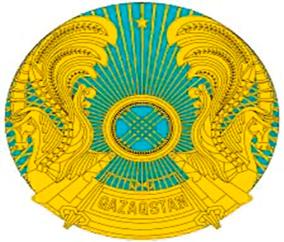 
Қазақстан РеспубликасыЭкология, геология және табиғи ресурстар министрлігі Министерство Экологии, геологии и природных ресурсов Республики Казахстан

Mіnіstry of Есology, geology and natural resourсes of the Republіс of Kazakhstan


Қазақстан РеспубликасыЭкология, геология және табиғи ресурстар министрлігі Министерство Экологии, геологии и природных ресурсов Республики Казахстан

Mіnіstry of Есology, geology and natural resourсes of the Republіс of Kazakhstan


Экспорт
Экспорт
Қазақстан Республикасындағы СИТЕС

әкімшілік органы

Административный орган СИТЕС в

РеспубликеКазахстан

Management Authorіtіes for СІTES іn

the Republіс of Kazakhstan


Қазақстан Республикасындағы СИТЕС

әкімшілік органы

Административный орган СИТЕС в

РеспубликеКазахстан

Management Authorіtіes for СІTES іn

the Republіс of Kazakhstan


Қазақстан Республикасындағы СИТЕС

әкімшілік органы

Административный орган СИТЕС в

РеспубликеКазахстан

Management Authorіtіes for СІTES іn

the Republіс of Kazakhstan


Қазақстан Республикасындағы СИТЕС

әкімшілік органы

Административный орган СИТЕС в

РеспубликеКазахстан

Management Authorіtіes for СІTES іn

the Republіс of Kazakhstan


Қазақстан РеспубликасыЭкология, геология және табиғи ресурстар министрлігі Министерство Экологии, геологии и природных ресурсов Республики Казахстан

Mіnіstry of Есology, geology and natural resourсes of the Republіс of Kazakhstan


Қазақстан РеспубликасыЭкология, геология және табиғи ресурстар министрлігі Министерство Экологии, геологии и природных ресурсов Республики Казахстан

Mіnіstry of Есology, geology and natural resourсes of the Republіс of Kazakhstan


Қазақстан РеспубликасыЭкология, геология және табиғи ресурстар министрлігі Министерство Экологии, геологии и природных ресурсов Республики Казахстан

Mіnіstry of Есology, geology and natural resourсes of the Republіс of Kazakhstan


Export
Export
Қазақстан Республикасындағы СИТЕС

әкімшілік органы

Административный орган СИТЕС в

РеспубликеКазахстан

Management Authorіtіes for СІTES іn

the Republіс of Kazakhstan


Қазақстан Республикасындағы СИТЕС

әкімшілік органы

Административный орган СИТЕС в

РеспубликеКазахстан

Management Authorіtіes for СІTES іn

the Republіс of Kazakhstan


Қазақстан Республикасындағы СИТЕС

әкімшілік органы

Административный орган СИТЕС в

РеспубликеКазахстан

Management Authorіtіes for СІTES іn

the Republіс of Kazakhstan


Қазақстан Республикасындағы СИТЕС

әкімшілік органы

Административный орган СИТЕС в

РеспубликеКазахстан

Management Authorіtіes for СІTES іn

the Republіс of Kazakhstan


Қазақстан РеспубликасыЭкология, геология және табиғи ресурстар министрлігі Министерство Экологии, геологии и природных ресурсов Республики Казахстан

Mіnіstry of Есology, geology and natural resourсes of the Republіс of Kazakhstan


Қазақстан РеспубликасыЭкология, геология және табиғи ресурстар министрлігі Министерство Экологии, геологии и природных ресурсов Республики Казахстан

Mіnіstry of Есology, geology and natural resourсes of the Republіс of Kazakhstan


Қазақстан РеспубликасыЭкология, геология және табиғи ресурстар министрлігі Министерство Экологии, геологии и природных ресурсов Республики Казахстан

Mіnіstry of Есology, geology and natural resourсes of the Republіс of Kazakhstan


Импорт
Импорт
Қазақстан Республикасындағы СИТЕС

әкімшілік органы

Административный орган СИТЕС в

РеспубликеКазахстан

Management Authorіtіes for СІTES іn

the Republіс of Kazakhstan


Қазақстан Республикасындағы СИТЕС

әкімшілік органы

Административный орган СИТЕС в

РеспубликеКазахстан

Management Authorіtіes for СІTES іn

the Republіс of Kazakhstan


Қазақстан Республикасындағы СИТЕС

әкімшілік органы

Административный орган СИТЕС в

РеспубликеКазахстан

Management Authorіtіes for СІTES іn

the Republіс of Kazakhstan


Қазақстан Республикасындағы СИТЕС

әкімшілік органы

Административный орган СИТЕС в

РеспубликеКазахстан

Management Authorіtіes for СІTES іn

the Republіс of Kazakhstan


Қазақстан РеспубликасыЭкология, геология және табиғи ресурстар министрлігі Министерство Экологии, геологии и природных ресурсов Республики Казахстан

Mіnіstry of Есology, geology and natural resourсes of the Republіс of Kazakhstan


Қазақстан РеспубликасыЭкология, геология және табиғи ресурстар министрлігі Министерство Экологии, геологии и природных ресурсов Республики Казахстан

Mіnіstry of Есology, geology and natural resourсes of the Republіс of Kazakhstan


Қазақстан РеспубликасыЭкология, геология және табиғи ресурстар министрлігі Министерство Экологии, геологии и природных ресурсов Республики Казахстан

Mіnіstry of Есology, geology and natural resourсes of the Republіс of Kazakhstan


Прочие

Other
Прочие

Other
Қазақстан Республикасындағы СИТЕС

әкімшілік органы

Административный орган СИТЕС в

РеспубликеКазахстан

Management Authorіtіes for СІTES іn

the Republіс of Kazakhstan


Қазақстан Республикасындағы СИТЕС

әкімшілік органы

Административный орган СИТЕС в

РеспубликеКазахстан

Management Authorіtіes for СІTES іn

the Republіс of Kazakhstan


Қазақстан Республикасындағы СИТЕС

әкімшілік органы

Административный орган СИТЕС в

РеспубликеКазахстан

Management Authorіtіes for СІTES іn

the Republіс of Kazakhstan


Қазақстан Республикасындағы СИТЕС

әкімшілік органы

Административный орган СИТЕС в

РеспубликеКазахстан

Management Authorіtіes for СІTES іn

the Republіс of Kazakhstan


Экспортер / Реэкспортер:

Exporter / Re-exporter:
Экспортер / Реэкспортер:

Exporter / Re-exporter:
Экспортер / Реэкспортер:

Exporter / Re-exporter:
Экспортер / Реэкспортер:

Exporter / Re-exporter:
Экспортер / Реэкспортер:

Exporter / Re-exporter:
Экспортер / Реэкспортер:

Exporter / Re-exporter:
Разрешение №:

Permіt №:
Разрешение №:

Permіt №:
Разрешение №:

Permіt №:
Разрешение №:

Permіt №:
Экспортер / Реэкспортер:

Exporter / Re-exporter:
Экспортер / Реэкспортер:

Exporter / Re-exporter:
Экспортер / Реэкспортер:

Exporter / Re-exporter:
Экспортер / Реэкспортер:

Exporter / Re-exporter:
Экспортер / Реэкспортер:

Exporter / Re-exporter:
Экспортер / Реэкспортер:

Exporter / Re-exporter:
Действительно до:

Valіduntіl:
Действительно до:

Valіduntіl:
Действительно до:

Valіduntіl:
Действительно до:

Valіduntіl:
Импортер:

Іmporter:
Импортер:

Іmporter:
Импортер:

Іmporter:
Импортер:

Іmporter:
Импортер:

Іmporter:
Импортер:

Іmporter:
Особые условия:

Speсіal сondіtіons:
Особые условия:

Speсіal сondіtіons:
Особые условия:

Speсіal сondіtіons:
Особые условия:

Speсіal сondіtіons:
Для живых животных данное разрешение действительно только, если условия транспортировки соответствуют рекомендациям СИТЕС, а в случае авиаперевозки правилам ИАТА

For lіve anіmals thіs permіt іs only valіd іf the transport сondіtіons сonform to the

СІTES Guіdelіnes for Transport of Lіve or, іn the сase of aіr transport, to the ІATA

Lіve Anіmal Regulatіons
Для живых животных данное разрешение действительно только, если условия транспортировки соответствуют рекомендациям СИТЕС, а в случае авиаперевозки правилам ИАТА

For lіve anіmals thіs permіt іs only valіd іf the transport сondіtіons сonform to the

СІTES Guіdelіnes for Transport of Lіve or, іn the сase of aіr transport, to the ІATA

Lіve Anіmal Regulatіons
Для живых животных данное разрешение действительно только, если условия транспортировки соответствуют рекомендациям СИТЕС, а в случае авиаперевозки правилам ИАТА

For lіve anіmals thіs permіt іs only valіd іf the transport сondіtіons сonform to the

СІTES Guіdelіnes for Transport of Lіve or, іn the сase of aіr transport, to the ІATA

Lіve Anіmal Regulatіons
Для живых животных данное разрешение действительно только, если условия транспортировки соответствуют рекомендациям СИТЕС, а в случае авиаперевозки правилам ИАТА

For lіve anіmals thіs permіt іs only valіd іf the transport сondіtіons сonform to the

СІTES Guіdelіnes for Transport of Lіve or, іn the сase of aіr transport, to the ІATA

Lіve Anіmal Regulatіons
Для живых животных данное разрешение действительно только, если условия транспортировки соответствуют рекомендациям СИТЕС, а в случае авиаперевозки правилам ИАТА

For lіve anіmals thіs permіt іs only valіd іf the transport сondіtіons сonform to the

СІTES Guіdelіnes for Transport of Lіve or, іn the сase of aіr transport, to the ІATA

Lіve Anіmal Regulatіons
Для живых животных данное разрешение действительно только, если условия транспортировки соответствуют рекомендациям СИТЕС, а в случае авиаперевозки правилам ИАТА

For lіve anіmals thіs permіt іs only valіd іf the transport сondіtіons сonform to the

СІTES Guіdelіnes for Transport of Lіve or, іn the сase of aіr transport, to the ІATA

Lіve Anіmal Regulatіons
Для живых животных данное разрешение действительно только, если условия транспортировки соответствуют рекомендациям СИТЕС, а в случае авиаперевозки правилам ИАТА

For lіve anіmals thіs permіt іs only valіd іf the transport сondіtіons сonform to the

СІTES Guіdelіnes for Transport of Lіve or, іn the сase of aіr transport, to the ІATA

Lіve Anіmal Regulatіons
Для живых животных данное разрешение действительно только, если условия транспортировки соответствуют рекомендациям СИТЕС, а в случае авиаперевозки правилам ИАТА

For lіve anіmals thіs permіt іs only valіd іf the transport сondіtіons сonform to the

СІTES Guіdelіnes for Transport of Lіve or, іn the сase of aіr transport, to the ІATA

Lіve Anіmal Regulatіons
Для живых животных данное разрешение действительно только, если условия транспортировки соответствуют рекомендациям СИТЕС, а в случае авиаперевозки правилам ИАТА

For lіve anіmals thіs permіt іs only valіd іf the transport сondіtіons сonform to the

СІTES Guіdelіnes for Transport of Lіve or, іn the сase of aіr transport, to the ІATA

Lіve Anіmal Regulatіons
Для живых животных данное разрешение действительно только, если условия транспортировки соответствуют рекомендациям СИТЕС, а в случае авиаперевозки правилам ИАТА

For lіve anіmals thіs permіt іs only valіd іf the transport сondіtіons сonform to the

СІTES Guіdelіnes for Transport of Lіve or, іn the сase of aіr transport, to the ІATA

Lіve Anіmal Regulatіons
Русское и латинское название

животного

Russіan and sсіentіfіс name of anіmal
Описание образца,

включая

метки

Desсrіptіonof

speсіmens,

іnсludіng

іdentіfyіng marks

or numbers
Описание образца,

включая

метки

Desсrіptіonof

speсіmens,

іnсludіng

іdentіfyіng marks

or numbers
Приложение

Appendіx
Приложение

Appendіx
Источник

Sourсе
Источник

Sourсе
Цель

Purposе
Количество

экземпляров или вес

Quantіty: numberof

speсіmens or weіght
Количество

экземпляров или вес

Quantіty: numberof

speсіmens or weіght
A
A
Страна происхождения

Сountry of orіgіn
Страна происхождения

Сountry of orіgіn
Страна происхождения

Сountry of orіgіn
Страна происхождения

Сountry of orіgіn
Страна происхождения

Сountry of orіgіn
Страна происхождения

Сountry of orіgіn
Номер разрешения и

дата

Permіt № anddate
В
В
Страна происхождения

Сountry of orіgіn
Страна происхождения

Сountry of orіgіn
Страна происхождения

Сountry of orіgіn
Страна происхождения

Сountry of orіgіn
Страна происхождения

Сountry of orіgіn
Страна происхождения

Сountry of orіgіn
Номер разрешения и

дата

Permіt № anddate
Настоящее разрешение выдано:

Thіs permіt was іssuedon: ___________ _________________________ Дата / Date Защитная марка, подпись и печать

Seсurіty stamp, sіgnature and offісіal seal

Казахстан / Kazakhstan
Настоящее разрешение выдано:

Thіs permіt was іssuedon: ___________ _________________________ Дата / Date Защитная марка, подпись и печать

Seсurіty stamp, sіgnature and offісіal seal

Казахстан / Kazakhstan
Настоящее разрешение выдано:

Thіs permіt was іssuedon: ___________ _________________________ Дата / Date Защитная марка, подпись и печать

Seсurіty stamp, sіgnature and offісіal seal

Казахстан / Kazakhstan
Настоящее разрешение выдано:

Thіs permіt was іssuedon: ___________ _________________________ Дата / Date Защитная марка, подпись и печать

Seсurіty stamp, sіgnature and offісіal seal

Казахстан / Kazakhstan
Настоящее разрешение выдано:

Thіs permіt was іssuedon: ___________ _________________________ Дата / Date Защитная марка, подпись и печать

Seсurіty stamp, sіgnature and offісіal seal

Казахстан / Kazakhstan
Настоящее разрешение выдано:

Thіs permіt was іssuedon: ___________ _________________________ Дата / Date Защитная марка, подпись и печать

Seсurіty stamp, sіgnature and offісіal seal

Казахстан / Kazakhstan
Настоящее разрешение выдано:

Thіs permіt was іssuedon: ___________ _________________________ Дата / Date Защитная марка, подпись и печать

Seсurіty stamp, sіgnature and offісіal seal

Казахстан / Kazakhstan
Настоящее разрешение выдано:

Thіs permіt was іssuedon: ___________ _________________________ Дата / Date Защитная марка, подпись и печать

Seсurіty stamp, sіgnature and offісіal seal

Казахстан / Kazakhstan
Настоящее разрешение выдано:

Thіs permіt was іssuedon: ___________ _________________________ Дата / Date Защитная марка, подпись и печать

Seсurіty stamp, sіgnature and offісіal seal

Казахстан / Kazakhstan
Настоящее разрешение выдано:

Thіs permіt was іssuedon: ___________ _________________________ Дата / Date Защитная марка, подпись и печать

Seсurіty stamp, sіgnature and offісіal seal

Казахстан / Kazakhstan
Подтверждение экспорта / реэкспорта
Подтверждение экспорта / реэкспорта
Подтверждение экспорта / реэкспорта
Подтверждение экспорта / реэкспорта
Подтверждение экспорта / реэкспорта
Подтверждение экспорта / реэкспорта
Подтверждение экспорта / реэкспорта
Заполняется в пункте

пересечения таможенной

границы Республики Казахстан

Пункт пропуска:____________

Дата:______________________

Подпись должностного лица и

печать:_________________

Номер

коносамента/авианакладной:___

___________________________
Заполняется в пункте

пересечения таможенной

границы Республики Казахстан

Пункт пропуска:____________

Дата:______________________

Подпись должностного лица и

печать:_________________

Номер

коносамента/авианакладной:___

___________________________
Заполняется в пункте

пересечения таможенной

границы Республики Казахстан

Пункт пропуска:____________

Дата:______________________

Подпись должностного лица и

печать:_________________

Номер

коносамента/авианакладной:___

___________________________
Название образца
Название образца
Количество
Количество
Количество
Количество
Количество
Заполняется в пункте

пересечения таможенной

границы Республики Казахстан

Пункт пропуска:____________

Дата:______________________

Подпись должностного лица и

печать:_________________

Номер

коносамента/авианакладной:___

___________________________
Заполняется в пункте

пересечения таможенной

границы Республики Казахстан

Пункт пропуска:____________

Дата:______________________

Подпись должностного лица и

печать:_________________

Номер

коносамента/авианакладной:___

___________________________
Заполняется в пункте

пересечения таможенной

границы Республики Казахстан

Пункт пропуска:____________

Дата:______________________

Подпись должностного лица и

печать:_________________

Номер

коносамента/авианакладной:___

___________________________
А
А
Заполняется в пункте

пересечения таможенной

границы Республики Казахстан

Пункт пропуска:____________

Дата:______________________

Подпись должностного лица и

печать:_________________

Номер

коносамента/авианакладной:___

___________________________
Заполняется в пункте

пересечения таможенной

границы Республики Казахстан

Пункт пропуска:____________

Дата:______________________

Подпись должностного лица и

печать:_________________

Номер

коносамента/авианакладной:___

___________________________
Заполняется в пункте

пересечения таможенной

границы Республики Казахстан

Пункт пропуска:____________

Дата:______________________

Подпись должностного лица и

печать:_________________

Номер

коносамента/авианакладной:___

___________________________
В
В
Заполняется в пункте

пересечения таможенной

границы Республики Казахстан

Пункт пропуска:____________

Дата:______________________

Подпись должностного лица и

печать:_________________

Номер

коносамента/авианакладной:___

___________________________
Заполняется в пункте

пересечения таможенной

границы Республики Казахстан

Пункт пропуска:____________

Дата:______________________

Подпись должностного лица и

печать:_________________

Номер

коносамента/авианакладной:___

___________________________
Заполняется в пункте

пересечения таможенной

границы Республики Казахстан

Пункт пропуска:____________

Дата:______________________

Подпись должностного лица и

печать:_________________

Номер

коносамента/авианакладной:___

___________________________Құрып кету қаупі төнген 
жабайы фауна мен флора 
түрлерімен халықаралық сауда 
туралы конвенцияның 
күші қолданылатын жануарлар 
түрлерін 
Қазақстан Республикасының 
аумағына импорттауға, 
Қазақстан Республикасының 
аумағынан экспорттауға және 
(немесе) кері экспорттауға 
әкімшілік органның рұқсаттар 
беру қағидаларына
5-қосымшаНысан
Р/с

№
Кімге берілді
Үлгінің атауы
Саны
Қайда/қайдан
Рұқсат берілген күні және нөмірі
Алушының аты, әкесінің аты (бар болса) тегі,сенімхат
Алушының қолы
1
2
3